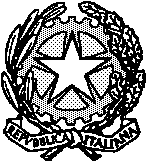 Procura della Repubblica di Biellapresso il Tribunale Ordinario 2b) art.-186-comma-1-e-2-lett.-b-diurno (senza attenuanti)  (tasso alcolemico da   g/l a 1.5 g/l)PENA IN CASO DI PATTEGGIAMENTO ENTRO LA NOTIFICA DEL DECRETO DI CITAZIONE A GIUDIZIOp.b. euro 1.200,00 di ammenda e giorni 30 di arresto, ridotta   ex   art.   444   c.p.p.   alla pena   finale   di   euro  800,00   di   ammenda   e   giorni   20  di   arresto.Sanzione amministrativa accessoria: sospensione della patente di guida per mesi 6.PENA IN CASO DI PATTEGGIAMENTO DOPO LA NOTIFICA DEL DECRETO DI CITAZIONE A GIUDIZIOp.b. euro 2.400,00 di ammenda e mesi 1 giorni 8 di arresto, ridotta   ex   art.   444   c.p.p.   alla   pena   finale   di   euro  1.600,00   di   ammenda   e   giorni  26 di arresto.Sanzione amministrativa accessoria: sospensione della patente di guida per mesi 6.